서울보증보험 청약안내1. 개인신용정보조회 동의 [공인인증서]      날짜 :   20  년    월    일2. 청약 신청시 준비서류 (1) 개인사업자① 계약서 사본② 사업자등록증 사본③ 신분증 사본( or 주민등록등본)④ 개인공인인증서 ( 계약체결 필수동의 및 전자서명시 필요 )★ 개인사업자인 경우, 개인정보보호법의 시행으로 [www.sgic.co.kr] 에서 각종 동의 →      [계약체결 필수동의 ]를 반드시 사전에 해주셔야 청약이 빨리 진행 될 수 있습니다. 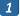 (2) 법인사업자① 계약서 사본② 사업자등록증 사본③ 법인등기부등본④ 주주명부⑤ 기업현황표 및 재무제표 온라인(www.sgic.co.kr) 제출, 필요시 부가세과세표준증명원 제출⑥ 대표이사 개인공인인증서 법인사업자인 경우, 개인정보보호법의 시행으로 [www.sgic.co.kr] 에서 각종 동의  →      [기업 신용평가용  대표자 선택동의 ]를 반드시 사전에 해주셔야 청약이 빨리 진행 될 수 있습니다.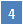 ⑦ 전자서명을 위한 법인공인인증서3. 청약승인 후 전자서명 (1) 서울보증보험 계약자 문자메시지 전송(계약자 본인 or 담당자의 정확한 핸드폰번호 기재요망)(2) 대리점 전자서명 안내장 팩스전송 서비스(3) 전자서명 서울보증보험 홈페이지(www.sgic.co.kr)에서 24시간 전자서명 가능 4. 증권발급서울보증보험(주) / 강남지역대리점 전화: 02-567-8272, 567-5925  팩스: 02-567-8274  E-mail: partner@795.co.kr담당 MA :MA 전화번호 :신규 or 갱신갱신/ 기존증권번호 : 100-000-상호 :                   대표자 :보험가입금액 :대표자 핸드폰 :사업장 전화번호 :사업장 담당자 성명 :담당자 전화번호 :